BRUKSANVISNINGSMART SKOLTAVELFÄRGSmart Blackboard Paint lämpar sig för användning på gipsskiva, spånskiva, trä, metall och betong. Varje burk täcker upp till 4 m2 (baserat på två bestrykningar). Endast för inomhusbruk.BRUKSANVISNING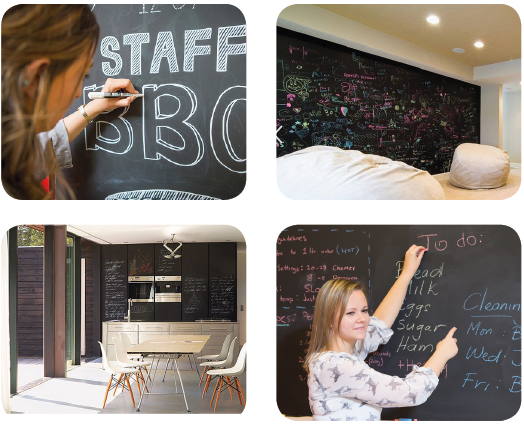 Ytan är klar att använda inom 24 timmar.Jag kommer att bli en Smarter Surface den:Datum 	 Klockslag		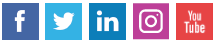 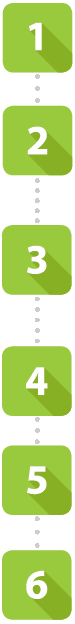 MÄT DITT OMRÅDEMät området noga och se till att du har tillräckligt med färg.FÖRBERED YTANAlla ytor som ska målas måste vara rena, torra och fria från lösa material.Mät området som du vill måla och märk ut det tydligt med maskeringstejpGrundmåla behandlade ytor med Smart White PrimerSlipa ytan lätt efter grundmålningenAPPLICERA SKOLTAVELFÄRGENBlanda färgen noga innan användningApplicera färgen med en skumroller för bästa resultatMåla ytan med lätta och jämna rörelser som täcker 1 meter stora avsnitt åt gångenMåla 2 lager men, låt det första lagret torka innan du applicerar det andra (cirka 2 timmar)TORKTIDSmart Blackboard Paint kommer att vara beröringstorr på 1 timme och kan användas efter 24 timmarFÖRBEREDELSE INFÖR ANVÄNDNINGInnan du skriver på ytan för första gången bör du gnugga hela ytan med sidan av en krita och torka av omedelbart med en torr trasa eller handdukPÅGÅENDE RENGÖRINGSkoltavelytan kan rengöras med en mikrofibertrasa eller Smart SpongeDet kommer att uppstå kritrester när man rengör med en torr trasa eller handduk. Resterna kan avlägsnas med en fuktig trasa